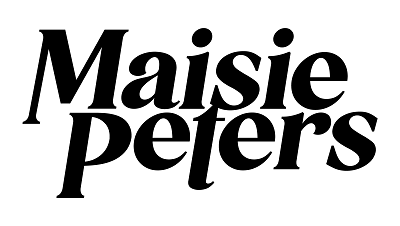 RELEASES DEBUT ALBUM ‘YOU SIGNED UP FOR THIS’LISTEN HEREFEATURES ‘JOHN HUGHES MOVIE’ AND ‘PSYCHO’SET TO PERFORM ON JIMMY KIMMEL LIVE! ON SEPTEMBER 9TH 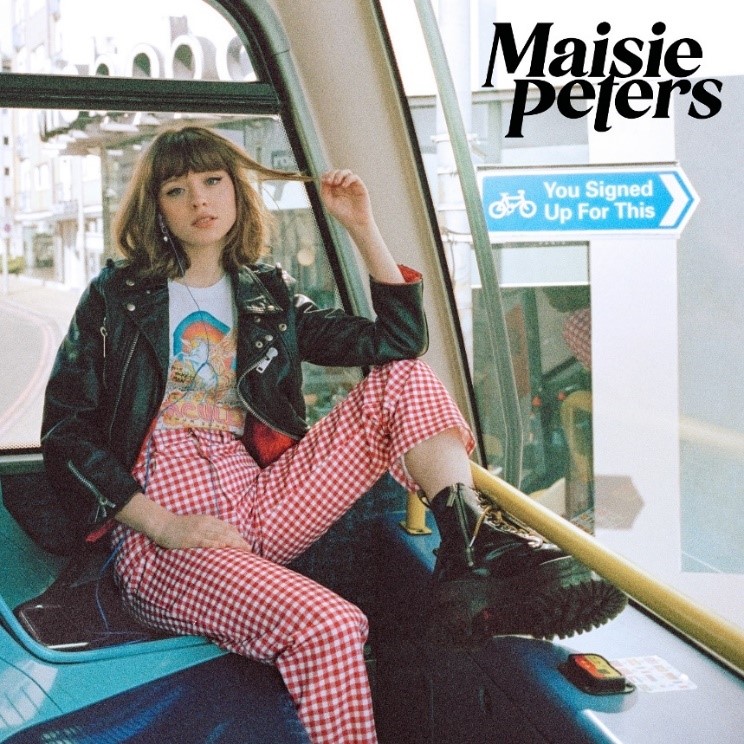 PRESS ASSETS HERE“The British pop upstart possesses a remarkable ability to toy with a melody” - Billboard“Maisie Peters says she wants to make ‘trying hard’ cool and we are totally here for it” - People“her gift for melody is remarkable” - Sunday Times Culture“mixes strummed melodies and storytelling to cosmic effect” - Music Week “one of the most exciting singer-songwriters in the game” - The Independent“one of those truly authentic talents whose candid, catchy pop numbers are sure to stick in your heart and head” - Notion“her debut album looks certain to propel her to stardom” - The Telegraph“‘You Signed Up For This’ might just be the perfect heartbreak album” - CLASH“Maisie took her time with this one, resulting in an album that could well be timeless” – DIY“‘You Signed Up For This’ should come packaged with a noise warning, because that deafening din of hype is about to become a sonic boom” – DORKRising British pop singer-songwriter Maisie Peters has released her debut album ‘You Signed Up For This’ via Ed Sheeran’s Gingerbread Man Records. (Listen HERE / tracklisting below)With her knack for transforming everyday experiences in to vividly written diary-style songs, ‘You Signed Up For This’ is both Maisie’s coming of age story and a love letter to girlhood; penned with the wit, charm and quiet confidence that has seen her ascend from busking on the streets of Brighton, to racking up over half a billion global streams.Revered for her songwriting, Maisie has spent the past three years honing her craft in sessions across London, LA and Nashville, creating songs for ‘You Signed Up For This’ alongside the likes of Ed Sheeran, Steve Mac, Fred again.., Johnny McDaid, Miranda Cooper, and producers Joe Rubel (Tom Grennan, Benjamin Francis Leftwich), Afterhrs (Niall Horan, GRACEY), Rob Milton (Easy Life, Holly Humberstone) and Brad Ellis (Jorja Smith, Little Mix).Arriving on the heels of standout UK festival sets at Latitude, Standon Calling and Boardmasters, ‘You Signed Up For This’ is highlighted by ‘John Hughes Movie’, current single ‘Psycho’ and fan favorites ‘Brooklyn’ and ‘Volcano’.Maisie is currently on the road in the UK for the ‘You Signed Up For These Record Store Shows’. She’ll be appearing at sold-out events throughout next week at Rough Trade East, London (Tuesday), Caves, Edinburgh (Wednesday), and Brudenell, Leeds (Thursday).‘YOU SIGNED UP FOR THIS’ TRACKLISTYou Signed Up For ThisI’m Trying (Not Friends)John Hughes MovieOutdoor PoolLove Him I Don’tPsychoBoyHollowVillainBrooklynElvis SongTalking To StrangersVolcanoTough ActCONNECT WITH MAISIE:YouTube | Instagram | Twitter | Facebook | TikTokFor more information please contact:glennfukushima@elektra.comrossanderson@elektra.comsydneywordern@elektra.com 